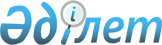 2008-2009 оқу жылына техникалық және кәсіптік, орта білімнен кейінгі білімі бар мамандарды даярлауға арналған мемлекеттік білім беру тапсырысын бекіту туралы
					
			Күшін жойған
			
			
		
					Оңтүстік Қазақстан облыстық әкімдігінің 2008 жылғы 16 маусымдағы № 174 қаулысы. Оңтүстік Қазақстан облысы Әділет департаментінде 2008 жылы 1 шілдеде № 1987 тіркелді. Күші жойылды - Оңтүстік Қазақстан облысы әкімдігінің 2013 жылғы 17 мамырдағы № 108 қаулысымен      Ескерту. Күші жойылды - Оңтүстік Қазақстан облысы әкімдігінің 17.05.2013 № 108 қаулысымен.

      "Білім туралы" Қазақстан Республикасы Заңының 6-бабына       сәйкес облыс әкімдігі ҚАУЛЫ ЕТЕДІ:



      1. 2008-2009 оқу жылына техникалық және кәсіптік, орта білімнен кейінгі білімі бар мамандарды даярлауға арналған мемлекеттік білім беру тапсырысы (қоса беріледі) бекітілсін.



      2. Облыстық білім департаменті (Б.Көмекбаева), облыстық денсаулық сақтау департаменті (А.Маймақов), облыстық жұмыспен қамтуды үйлестіру және әлеуметтік бағдарламалар департаменті (Ж.Мәуленқұлов). 

      2008-2009 оқу жылына техникалық және кәсіптік, орта білімнен кейінгі білімі бар мамандарды даярлауға арналған мемлекеттік білім беру тапсырысын орналастыруды қамтамасыз етсін. 



      3. Осы қаулының орындалуын бақылау облыс әкімінің орынбасары Ә.Бектаевқа жүктелсін.



      4. Осы қаулы алғаш рет ресми жарияланған күннен бастап он күнтізбелік күн өткен соң қолданысқа енгізіледі.       Облыс әкімі                                Н.Әшімов       Облыс әкімінің бірінші орынбасары          И.Әбішев       Облыс әкімі аппаратының басшысы            Б.Жылқышиев       Облыс әкімінің орынбасары                  У.Қайназаров       Облыс әкімінің орынбасары                  Е.Сәдуақасова       Облыс әкімінің орынбасары                  М.Тұрмағамбетов       Облыстық экономика және 

      бюджеттік жоспарлау 

      департаментінің директоры                  А.Бекетова       Облыстық қаржы департаментінің 

      директоры                                  Ы.Шалабаев 

Облыс әкімдігінің 

2008 жылғы 16 маусымда 

N 174 қаулысымен 

бекітілді  2008-2009 оқу жылына техникалық және кәсіптік, орта білімнен кейінгі білімі бар мамандарды даярлауға арналған мемлекеттік білім беру тапсырысы       Ескерту. Қосымшаға өзгерту енгізілді - Оңтүстік Қазақстан облысы әкімдігінің 2008.08.15 N 259 Қаулысымен (Осы қаулы ресми жарияланған күннен бастап қолданысқа енгiзiледi). 
					© 2012. Қазақстан Республикасы Әділет министрлігінің «Қазақстан Республикасының Заңнама және құқықтық ақпарат институты» ШЖҚ РМК
				N Мамандықтар атауы Мамандықтар атауы 9 сынып негізінде 11 сынып негізінде Жиынтығы 0300000 - Білім беру мамандықтары 0300000 - Білім беру мамандықтары 0300000 - Білім беру мамандықтары 0300000 - Білім беру мамандықтары 0300000 - Білім беру мамандықтары 0300000 - Білім беру мамандықтары 1 0301002 Мектепке дейінгі тәрбие 0301002 Мектепке дейінгі тәрбие 25 25 2 0303002 Математика 0303002 Математика 25 25 3 0306002 Қазақ тілі және әдебиеті 0306002 Қазақ тілі және әдебиеті 50 50 4 0310002 Дене тәрбиесі 0310002 Дене тәрбиесі 25 25 5 0313002 Кәсіптік оқыту 0313002 Кәсіптік оқыту 100 100 6 0314002 Бастауыш жалпы білім беру 0314002 Бастауыш жалпы білім беру 150 150 7 0318002  Технология 0318002  Технология 25 25 8 0322002 Саздық білім беру 0322002 Саздық білім беру 25 25 0500000 - Ветеринария 0500000 - Ветеринария 0500000 - Ветеринария 0500000 - Ветеринария 0500000 - Ветеринария 0500000 - Ветеринария 9 0501002 Ветеринария 0501002 Ветеринария 100 25 125 10 0503002 Ветеринарлық санитария 0503002 Ветеринарлық санитария 25 25 11 0502002 Лабораториялық жұмыс 0502002 Лабораториялық жұмыс 50 50 0600000 - Өнер және мәдениет мамандықтары 0600000 - Өнер және мәдениет мамандықтары 0600000 - Өнер және мәдениет мамандықтары 0600000 - Өнер және мәдениет мамандықтары 0600000 - Өнер және мәдениет мамандықтары 0600000 - Өнер және мәдениет мамандықтары 12 0603002 Мәдени-ағарту жұмысы және халықтық көркемдік шығармашылық 0603002 Мәдени-ағарту жұмысы және халықтық көркемдік шығармашылық 25 25 13 0604002 Аспапта орындаушылық 0604002 Аспапта орындаушылық 57 7 64 14 0606002 Ән салу 0606002 Ән салу 0 8 8 15 0607002 Хорда дирижерлік ету 0607002 Хорда дирижерлік ету 10 5 15 16 0608002 Музыка теориясы 0608002 Музыка теориясы 4 4 17 0610002 Музыкалық көркемөнер эстрадасы 0610002 Музыкалық көркемөнер эстрадасы 6 3 9 18 0611002 Хореографиялық өнер 0611002 Хореографиялық өнер 10 10 19 0616002 Мүсін 0616002 Мүсін 8 8 20 0617002  Станокты кескіндеме 0617002  Станокты кескіндеме 8 8 21 0622002 Көркемөнер тоқымашылығы 0622002 Көркемөнер тоқымашылығы 8 8 22 0627002 Ағашты көркемдеп өңдеу 0627002 Ағашты көркемдеп өңдеу 8 8 23 0630002 Көркемдік қыш бұйымдары 0630002 Көркемдік қыш бұйымдары 8 8 24 0636002 Металды көркемдік өңдеу 0636002 Металды көркемдік өңдеу 8 8 25 0641002 Теріні көркемдеп өңдеу 0641002 Теріні көркемдеп өңдеу 8 8 26 0640002 Дизайн (салалар бойынша) 0640002 Дизайн (салалар бойынша) 48 48 27 0637001 Көркемдік әсемдеу жұмыстарын жүргізу 0637001 Көркемдік әсемдеу жұмыстарын жүргізу 25 25 0700000 - Экономикалық мамандықтар 0700000 - Экономикалық мамандықтар 0700000 - Экономикалық мамандықтар 0700000 - Экономикалық мамандықтар 0700000 - Экономикалық мамандықтар 0700000 - Экономикалық мамандықтар 28 0704001 Есепші 0704001 Есепші 8 9 17 29 0712002 Агроөнеркәсіп кешеніндегі менеджмент 0712002 Агроөнеркәсіп кешеніндегі менеджмент 25 25 080000 - Қызмет көрсету саласы 080000 - Қызмет көрсету саласы 080000 - Қызмет көрсету саласы 080000 - Қызмет көрсету саласы 080000 - Қызмет көрсету саласы 080000 - Қызмет көрсету саласы 30 0829002 Қонақ үйлерде және туристік кешендерде қызмет көрсетуді ұйымдастыру 0829002 Қонақ үйлерде және туристік кешендерде қызмет көрсетуді ұйымдастыру 25 25 31 0807001 Электр құрал-жабдықтарын жөндеу слесарь-электригі 0807001 Электр құрал-жабдықтарын жөндеу слесарь-электригі 25 25 32 0801001 Аппараттарды жөндеу және күту радиомеханигі 0801001 Аппараттарды жөндеу және күту радиомеханигі 25 33 0821001  Тамақтандыру мекемелері маманы 0821001  Тамақтандыру мекемелері маманы 250 50 300 34 0823001 Хатшы-референт 0823001 Хатшы-референт 50 50 1600000 - Метрология, стандарттау және сапаны бақылау 1600000 - Метрология, стандарттау және сапаны бақылау 1600000 - Метрология, стандарттау және сапаны бақылау 1600000 - Метрология, стандарттау және сапаны бақылау 1600000 - Метрология, стандарттау және сапаны бақылау 1600000 - Метрология, стандарттау және сапаны бақылау 35 1601002 Стандарттау, сертификаттау және өнім сапасын бақылау 1601002 Стандарттау, сертификаттау және өнім сапасын бақылау 50 50 1700000 - Тіршілік қауіпсіздігі 1700000 - Тіршілік қауіпсіздігі 1700000 - Тіршілік қауіпсіздігі 1700000 - Тіршілік қауіпсіздігі 1700000 - Тіршілік қауіпсіздігі 1700000 - Тіршілік қауіпсіздігі 36 1702001 Эколог-лаборант 1702001 Эколог-лаборант 25 25 37 1703002 Экология және табиғи ресурстарды тиімді пайдалану 1703002 Экология және табиғи ресурстарды тиімді пайдалану 25 25 38 1704002 Мелиорация және жерді қорғау 1704002 Мелиорация және жерді қорғау 50 50 1900000 - Тау - кен ісі 1900000 - Тау - кен ісі 1900000 - Тау - кен ісі 1900000 - Тау - кен ісі 1900000 - Тау - кен ісі 1900000 - Тау - кен ісі   39   39 1906001 Пайдалы қазбалардың кен орындарын жер асты тәсілімен өндіру машиналары мен жабдықтары машинисі  25 25 2000000 - Мұнай - газ ісі 2000000 - Мұнай - газ ісі 2000000 - Мұнай - газ ісі 2000000 - Мұнай - газ ісі 2000000 - Мұнай - газ ісі 2000000 - Мұнай - газ ісі 40 40 2006002 Мұнай-газ құбырларын және мұнай-газ қоймаларын салу және пайдалану 25 25 41 41 2019002 Мұнай-газ және жанар май құю станцияларын салу мен пайдалану 25 25 42 42 2016001 Бұрғылау қондырғысының машинисі 50 50 2400000 - Металлургия 2400000 - Металлургия 2400000 - Металлургия 2400000 - Металлургия 2400000 - Металлургия 2400000 - Металлургия 43 43 2426001  Гидрометаллург-аппаратшы 25 25 210000 - Электроэнергетика 210000 - Электроэнергетика 210000 - Электроэнергетика 210000 - Электроэнергетика 210000 - Электроэнергетика 210000 - Электроэнергетика 44 44 2105002 Электрмен қамсыздандыру 25 25 2200002 - Энергетика 2200002 - Энергетика 2200002 - Энергетика 2200002 - Энергетика 2200002 - Энергетика 2200002 - Энергетика 45 45 2201002 Жылу электр станцияларының  энергетикалық қондырғылары 25 25 46 46 2203002 Жылумен қамсыздандыру жүйесі мен жылу техникасы қондырғыларын пайдалану 50 50 2500000 - Машина жасау технологиясы 2500000 - Машина жасау технологиясы 2500000 - Машина жасау технологиясы 2500000 - Машина жасау технологиясы 2500000 - Машина жасау технологиясы 2500000 - Машина жасау технологиясы 47 47 2509002 Машина жасау өнеркәсібі жабдықтарын техникалық күту және жөндеу 25 25 48 48 2504001  Бақылау өлшеу аспаптары және автоматика слесары 30 30 2800000 - Көлік техникасы 2800000 - Көлік техникасы 2800000 - Көлік техникасы 2800000 - Көлік техникасы 2800000 - Көлік техникасы 2800000 - Көлік техникасы 49 49 2802002 Көтергіш көлік, құрылыс, жол машиналары мен жабдықтарын пайдалану, техникалық күту және жөндеу 75 75 50 50 2807002 Темір жол жылжымалы құрамдарын жөндеу және техникалық күту 25 25 2900000 - Машиналар мен жабдықтар технологиясы 2900000 - Машиналар мен жабдықтар технологиясы 2900000 - Машиналар мен жабдықтар технологиясы 2900000 - Машиналар мен жабдықтар технологиясы 2900000 - Машиналар мен жабдықтар технологиясы 2900000 - Машиналар мен жабдықтар технологиясы 51 51 2902001 Әмбебап-фрезерші 25 25 52 52 2920001 Өндіріс электр жабдықтарын күту және жөндеу электромонтері 100 25 125 53 53 2901001 Әмбебап-токарь 50 50 100 54 54 2913001 Слесарь 25 25 55 55 2916001 Газоэлектрмен пісіруші 260 260 3000000 - Көлікті пайдалану 3000000 - Көлікті пайдалану 3000000 - Көлікті пайдалану 3000000 - Көлікті пайдалану 3000000 - Көлікті пайдалану 56 56 3002002 Автокөлікті пайдалану және жөндеу 25 25 57 57 3005002 Жолаушылар  мен жүкті тасымалдауды автокөлікте ұйымдастыру 50 50 58 58 3005002 Жолаушылар  мен жүкті тасымалдауды теміржол көлігінде ұйымдастыру 50 50 59 59 3001001 Автомеханик 575 275 850 60 60 3017001 Теміржол электротехника жүйесі электромонтері 25 25 61 61 3021001 Теміржол станса кезекшісі 25 25 62 62 3026001 Локомотив машинисі көмекшісі 50 50 3300000 - Электр машиналарын жасау электротехнологиясы  және электромеханикасы 3300000 - Электр машиналарын жасау электротехнологиясы  және электромеханикасы 3300000 - Электр машиналарын жасау электротехнологиясы  және электромеханикасы 3300000 - Электр машиналарын жасау электротехнологиясы  және электромеханикасы 3300000 - Электр машиналарын жасау электротехнологиясы  және электромеханикасы 3300000 - Электр машиналарын жасау электротехнологиясы  және электромеханикасы 63 63 3306002 Электр және электромеханикалық жабдықтарды техникалық пайдалану, күту және жөндеу 50 50 64 64 3312002 Кәсіпорындар мен азаматтық ғимараттардың электр жабдықтарын монтаждау 50 50 3600000 - Автоматика және басқару 3600000 - Автоматика және басқару 3600000 - Автоматика және басқару 3600000 - Автоматика және басқару 3600000 - Автоматика және басқару 3600000 - Автоматика және басқару 65 65 3602002 Көлікте автоматика, телемеханика және басқару (көлік түріне қарай) 25 25 66 66 3603002 Технологиялық процестер мен өндірістерді автоматтандыру 25 25 67 67 3604002 Электр энергетика жүйелерін автоматты басқару 25 25 3700000 - Информатика және есептеу техникасы 3700000 - Информатика және есептеу техникасы 3700000 - Информатика және есептеу техникасы 3700000 - Информатика және есептеу техникасы 3700000 - Информатика және есептеу техникасы 3700000 - Информатика және есептеу техникасы 68 68 3703002 Есептеу машиналары, кешендері, жүйелері мен тораптары 25 25 69 69 3704002 Ақпараттарды өңдеу мен басқарудың автоматтандырылған жүйелері 100 100 70 70 3707002 Ақпараттық жүйелер 50 50 71 71 3706002 Есептеу техникасы мен автоматтандырылған жүйелерді бағдарламалық қамтамасыздандыру 100 100 72 72 3701001 Компьютерлік құрылғыларды күту технигі 25 25 73 73 3705001 ЭВМ операторы 368 135 503 3800000-Байланыс, радиоэлектроника және телекоммуникация 3800000-Байланыс, радиоэлектроника және телекоммуникация 3800000-Байланыс, радиоэлектроника және телекоммуникация 3800000-Байланыс, радиоэлектроника және телекоммуникация 3800000-Байланыс, радиоэлектроника және телекоммуникация 3800000-Байланыс, радиоэлектроника және телекоммуникация 74 74 3805002 Байланыс желілері  және коммутация жүйесі 50 50 75 75 3812001 Байланыс монтаждаушы кабельшісі 25 25 76 76 3807001 Электр байланысы жүйелерінің құрылыстары мен сымдық тарату жүйелерінің электромонтері 50 50 77 77 3806001 Байланыс операторы 25 25 3900000 - Химиялық өнеркәсіп 3900000 - Химиялық өнеркәсіп 3900000 - Химиялық өнеркәсіп 3900000 - Химиялық өнеркәсіп 3900000 - Химиялық өнеркәсіп 3900000 - Химиялық өнеркәсіп 78 78 3925002 Мұнай мен газды қайта өңдеу технологиясы 50 50 4100000 - Көпшілік тұтынатын тауарлар мен бұйымдар технологиясы 4100000 - Көпшілік тұтынатын тауарлар мен бұйымдар технологиясы 4100000 - Көпшілік тұтынатын тауарлар мен бұйымдар технологиясы 4100000 - Көпшілік тұтынатын тауарлар мен бұйымдар технологиясы 4100000 - Көпшілік тұтынатын тауарлар мен бұйымдар технологиясы 4100000 - Көпшілік тұтынатын тауарлар мен бұйымдар технологиясы 79 79 4102002 Талшықты материалдарды алғашқы өңдеу 25 25 80 80 4104002 Иіру өндірісінің технологиясы 25 25 81 81 4103001 Иіру өндірісінің операторы 50 50 82 82 4120001 Әмбебап тігінші 392 150 542 83 83 4121001 Модельер-пішуші 120 120 84 84 4118001 Тігінші 50 25 75 4200000 - Азық-түлік тағамдарын өндіру технологиясы 4200000 - Азық-түлік тағамдарын өндіру технологиясы 4200000 - Азық-түлік тағамдарын өндіру технологиясы 4200000 - Азық-түлік тағамдарын өндіру технологиясы 4200000 - Азық-түлік тағамдарын өндіру технологиясы 4200000 - Азық-түлік тағамдарын өндіру технологиясы 85 85 4238002 Көкөністер мен жемістерді сақтау және қайта өңдеу 50 50 86 86 4223002 Ашытқы өндіру және вино жасау технологиясы 25 25 87 87 4208001 Қанттық заттар кондитері, бисквитчик 25 25 88 88 4211001 Нан өнімдерін дайындаушы, наубайхана иесі 25 25 4300000 - Құрылыс және коммуналдық шаруашылық 4300000 - Құрылыс және коммуналдық шаруашылық 4300000 - Құрылыс және коммуналдық шаруашылық 4300000 - Құрылыс және коммуналдық шаруашылық 4300000 - Құрылыс және коммуналдық шаруашылық 4300000 - Құрылыс және коммуналдық шаруашылық 89 89 4303002 Үйлер мен ғимараттарды салу және пайдалану 75 75 90 90 4332002 Автомобиль жолдары мен аэродромдар салу және пайдалану 25 25 91 91 4301001 Кең профильді құрылысшы-шебер 375 175 550 92 92 4305001 Өңдеу құрылыс жұмыстарының шебері 70 70 93 93 4306001 Жалпы құрылыс жұмыстарының шебері 50 50 94 94 4307001 Құрылыс ағаш ұстасы-балташы және паркет жұмыстарының шебері 95 95 95 95 4309001 Жол және құрылыс жұмыстары машиналары машинисі 25 25 96 96 4311001 Көтергіш-көлік және құрылыс машиналары 50 50 97 97 4315001 Үй-жай шаруашылығының өңдеу құрылыс жұмыстары маманы 75 25 100 98 98 4341001 Жиһаз жасау және столяр өндірісі шебері 50 25 75 4400000 - Ауыл  шаруашылығы 4400000 - Ауыл  шаруашылығы 4400000 - Ауыл  шаруашылығы 4400000 - Ауыл  шаруашылығы 4400000 - Ауыл  шаруашылығы 4400000 - Ауыл  шаруашылығы 99 99 4402002 Ауыл шаруашылығын механикаландыру 100 100 100 100 4405002 Жерге орналастырушылық 125 125 101 101 4406002 Агрономия 50 50 102 102 4409002 Өсімдіктерді қорғау және агроэкология 25 25 103 103 4412002 Фермер шаруашылығын ұйымдастыру және жүргізу 25 25 104 104 4410002 Гидромелиорация 25 25 105 105 4432002 Ауыл шаруашылығын автоматтандыру және электрлендіру 25 25 106 106 4434002 Орман шаруашылығын ұйымдастыру 25 25 107 107 4415001 Ауыл шаруашылық өндірісінің шебері  475 475 108 108 4431001 Ауыл шаруашылық электр құралдарын  жөндеуші электромонтер 50 50 100 109 109 4413001  Мекен-жай иесі 175 25 200 0400000 Медицина мамандықтары 0400000 Медицина мамандықтары 0400000 Медицина мамандықтары 0400000 Медицина мамандықтары 0400000 Медицина мамандықтары 0400000 Медицина мамандықтары 110 110 0401002 Емдеу жұмысы 175 175 111 111 0402002 Акушерлік жұмыс 125 125 112 112 0403002 Гигиена және эпидемиология 50 50 113 113 0408002 Лабораториялық диагностика 50 50 114 114 0407002 Мейірбике ісі 100 100 Облыс бойынша барлығы: 6636 1810 8446 